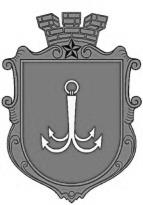                           ОДЕСЬКА МІСЬКА РАДА                                      ПОСТІЙНА КОМІСІЯЗ ПИТАНЬ ЖИТЛОВО – КОМУНАЛЬНОГО ГОСПОДАРСТВА ________________№_________________на №______________від______________10 листопада 2023 року, 13:00Мала актова зала (вул. Косовська, 2-Д)ПОРЯДОК ДЕННИЙ1.	Про проєкт рішення «Про внесення змін до Міської цільової програми розвитку електротранспорту в м. Одесі на 2022 – 2026 роки, затвердженої рішенням Одеської міської ради від 09 лютого 2022 року                                          № 864-VIІI».2.	Про проєкт рішення «Про внесення змін до Міської цільової програми енергоефективності в м. Одесі на 2022 – 2026 роки, затвердженої рішенням Одеської міської ради від 09 лютого 2022 року № 866-VIIІ».3.	Про проєкт рішення «Про внесення змін до Міської цільової програми розвитку житлового господарства м. Одеси на 2022-2026 роки, затвердженої рішенням Одеської міської ради від 08 грудня 2021 року                                         № 804-VІІІ».4.	Про проєкт рішення «Про внесення змін до Міської цільової програми благоустрою м. Одеси на 2022-2026 роки, затвердженої рішенням Одеської  міської ради від 08 грудня 2021 року № 805-VIІI».5.	Про проєкт рішення «Про безоплатну передачу майна з комунальної власності Одеської міської територіальної громади до державної власності».6.	Про проєкт рішення «Про надання згоди на передачу з державної до комунальної власності територіальної громади м. Одеси квартири № …, розташованої у м. Одесі за адресою: …, що передається від Служби безпеки України в Одеській області».7.	Про проєкт рішення «Про надання згоди на передачу з державної до комунальної власності територіальної громади м. Одеси квартир № …, № …, розташованих за адресою: м. Одеса, … та квартири № …, розташованої у м. Одеса, …, що передаються від 8 територіального вузла урядового зв’язку та захисту інформації».8.	Про проєкт рішення «Про надання згоди на списання з балансу Комунального підприємства «ЖКС «Пересипський» основних засобів».9.	Про проєкт рішення «Про погодження продовження строку організаційно-технічної підготовки частини магістральної системи водовідведення Південного басейну каналізування м. Одеси до передачі в оренду».10.	Про план роботи постійної комісії на 2024 рік.пл. Думська, 1, м. Одеса, 65026, Україна